Проект по исследовательской деятельности во второй ранней группе раннего развития «Ромашки»	на тему: «Необычный снег»Сегодня дети группы «Ромашки  познакомились со свойствами снега. Детям было очень интересно. Они брали комочки снега и кидали в тазик с тёплой водой, снег исчезал и ребята искали его. Дети узнали что снег белый, холодный и тает, когда попадает в тёплую воду.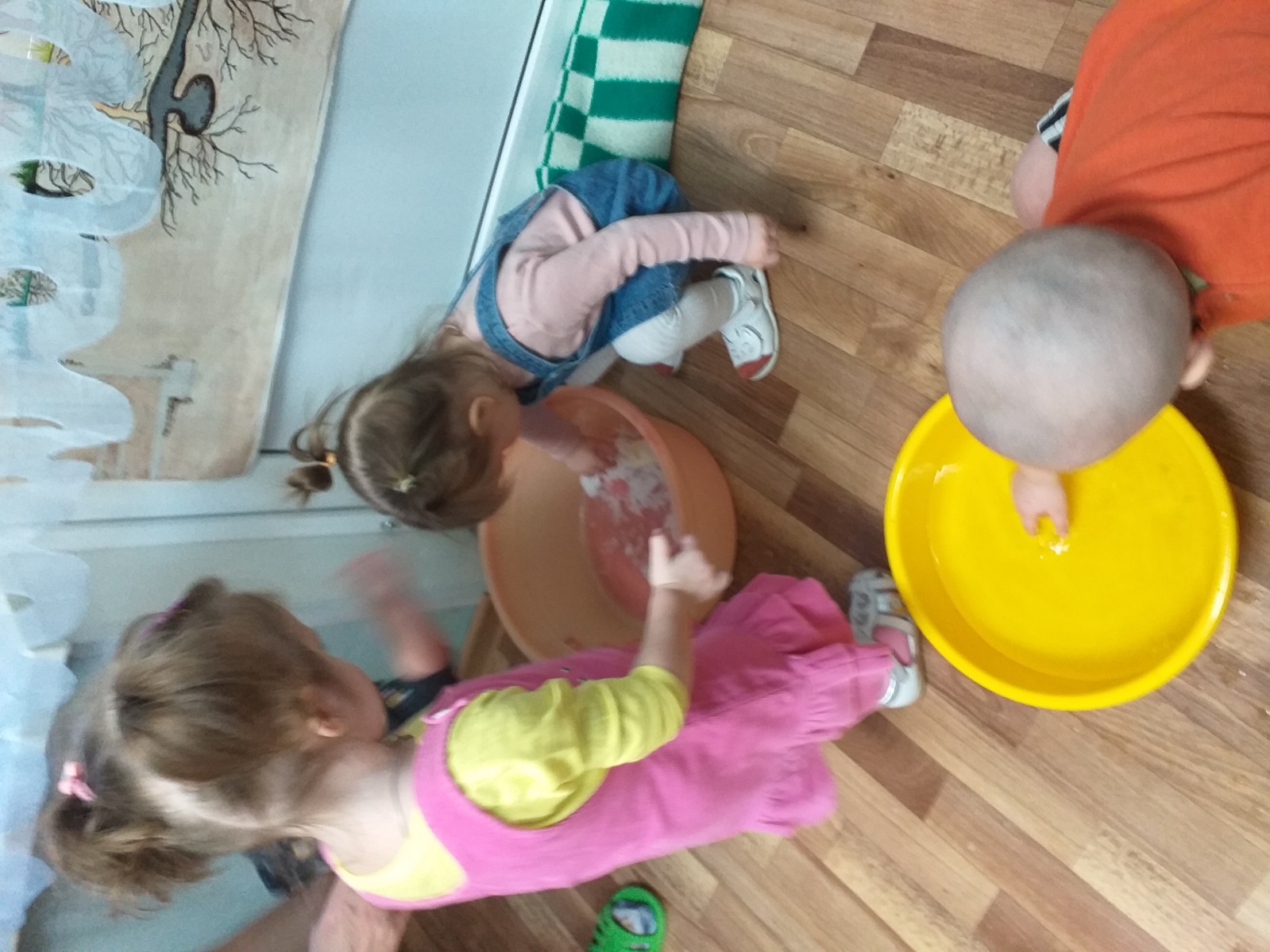 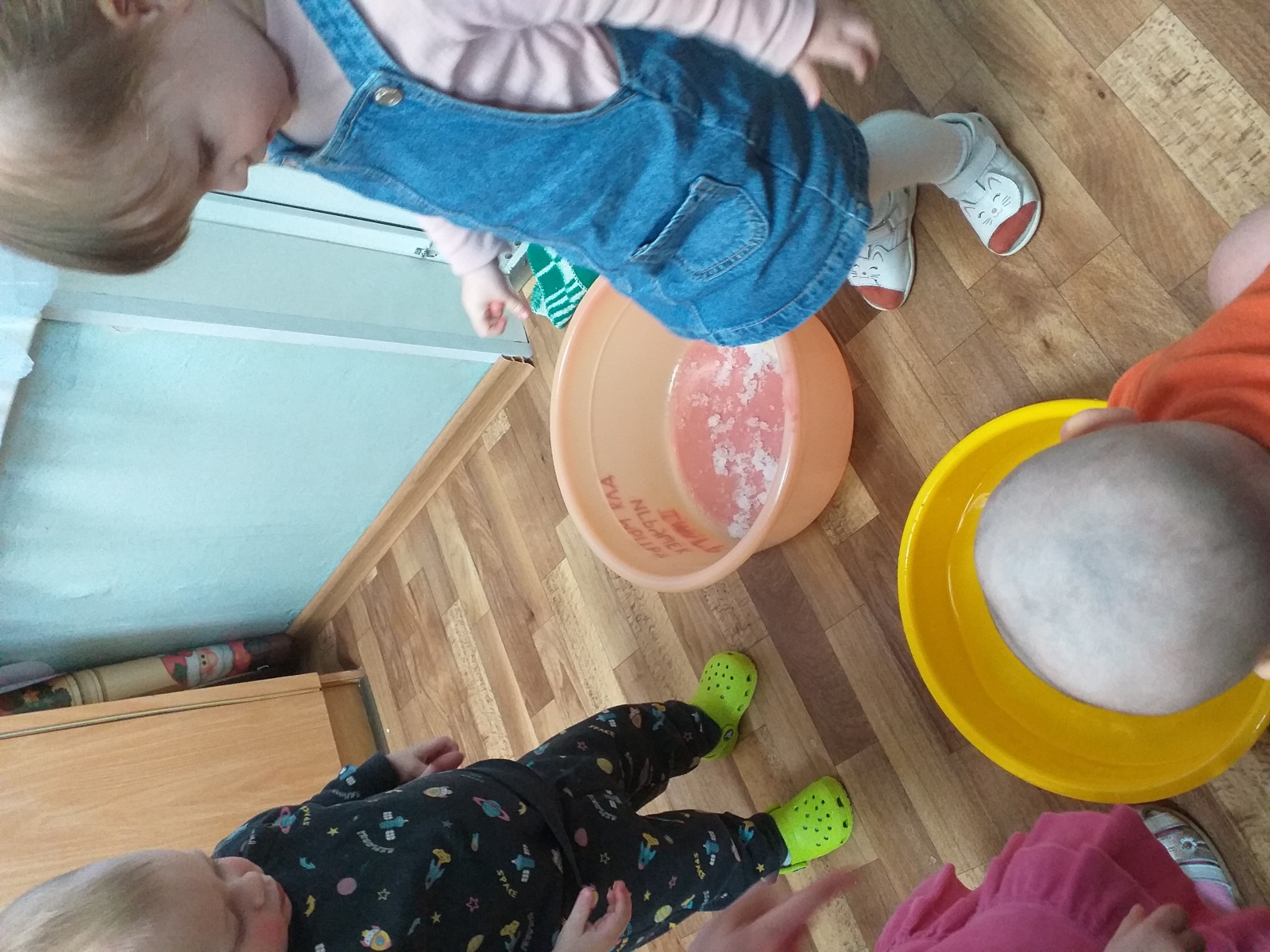 Также ребята запускали кораблики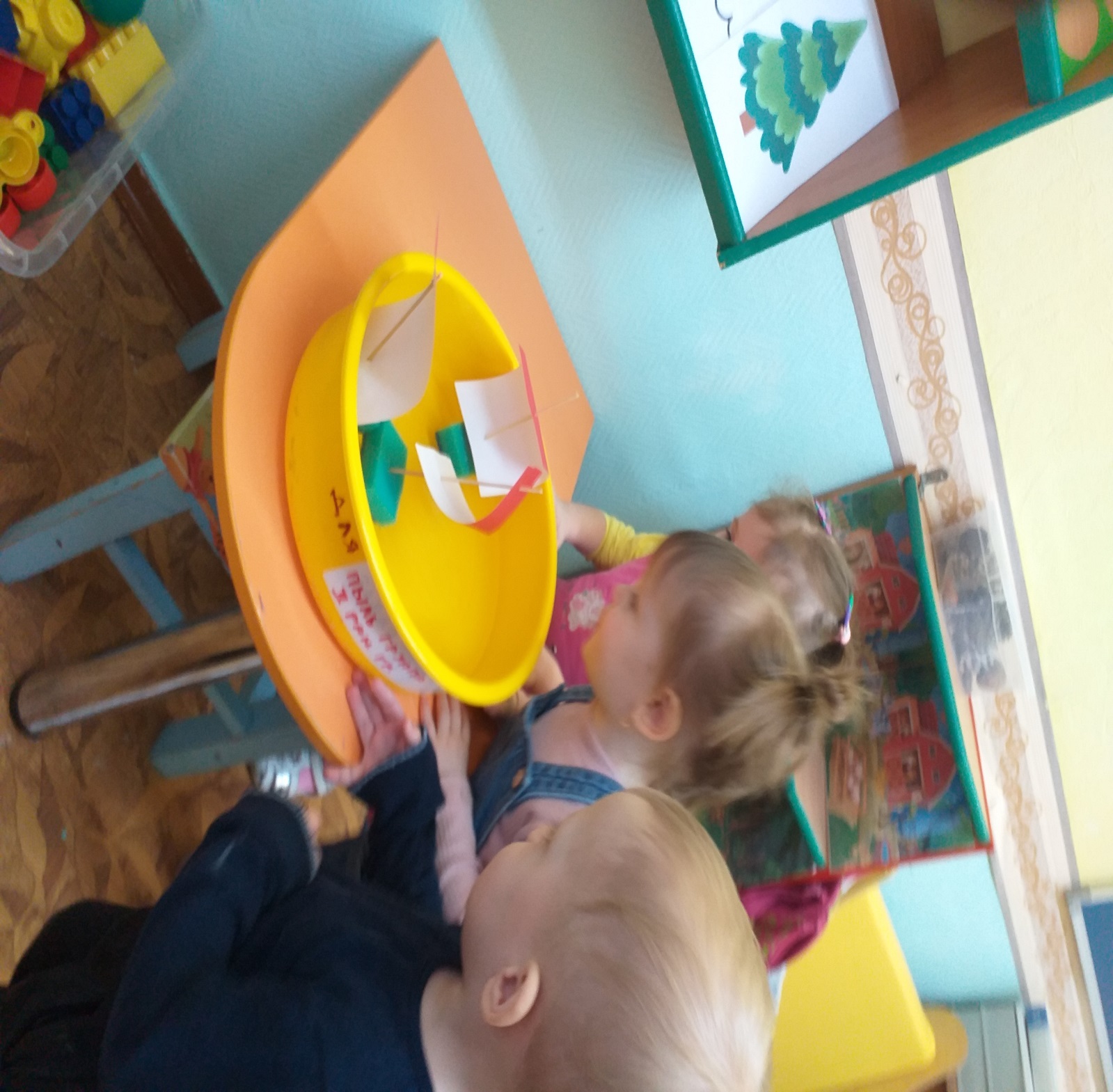 